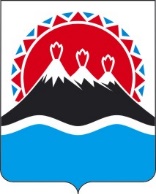 П О С Т А Н О В Л Е Н И ЕПРАВИТЕЛЬСТВАКАМЧАТСКОГО КРАЯОб утверждении Порядка предоставления бюджетных инвестиций из краевого бюджета региональному отделению общероссийской общественно-государственной организации ДОСААФ России Камчатского края на создание Центра тактико-специальной и огневой подготовки «Вулкан»В соответствии со статьей 80 Бюджетного кодекса Российской ФедерацииПРАВИТЕЛЬСТВО ПОСТАНОВЛЯЕТ:Утвердить Порядок предоставления из краевого бюджета бюджетных инвестиций региональному отделению общероссийской общественно-государственной организации ДОСААФ России Камчатского края на создание Центра тактико-специальной и огневой подготовки «Вулкан» согласно приложению к настоящему постановлению.Настоящее постановление вступает в силу после дня его официального опубликования.Порядокпредоставления из краевого бюджета бюджетных инвестиций региональному отделению общероссийской общественно-государственной организации ДОСААФ России Камчатского края на создание Центра тактико-специальной и огневой подготовки «Вулкан» Настоящий Порядок разработан в соответствии со статьей 80 Бюджетного кодекса Российской Федерации и регулирует вопросы предоставления из краевого бюджета бюджетных инвестиций региональному отделению общероссийской общественно-государственной организации ДОСААФ России Камчатского края (далее – организация) в целях финансового обеспечения затрат на создание Центра тактико-специальной и огневой подготовки «Вулкан» (далее – бюджетные инвестиции) в части выполнения мероприятий Плана социального развития центров экономического роста Камчатского края, утвержденного распоряжением Правительства Камчатского края от 25.06.2018 № 270-РП (далее – План).Бюджетные инвестиции предоставляются Министерством спорта Камчатского края (далее – Министерство), до которого в соответствии с бюджетным законодательством Российской Федерации как получателя бюджетных средств доведены в установленном порядке лимиты бюджетных обязательств на предоставление бюджетных инвестиций на соответствующий финансовый год и плановый период.Бюджетные инвестиции носят целевой характер и не могут быть израсходованы на цели, не предусмотренные настоящим Порядком. Критерием отбора для предоставления бюджетных инвестиций является наличие мероприятия по созданию Центра тактико-специальной и огневой подготовки «Вулкан» в утвержденном перечне мероприятий Плана.Условиями предоставления бюджетных инвестиций являются соответствие организации на 1 января 2024 года следующим требованиям:1) у организации должна отсутствовать неисполненная обязанность по уплате налогов, сборов, страховых взносов, пеней, штрафов, процентов, подлежащих уплате в соответствии с законодательством Российской Федерации о налогах и сборах;2) у организации должна отсутствовать просроченная задолженность по возврату в краевой бюджет субсидий, бюджетных инвестиций, предоставленных в том числе в соответствии с иными правовыми актами, а также иная просроченная (неурегулированная) задолженность по денежным обязательствам перед Камчатским краем;3) организация не должна находиться в процессе реорганизации (за исключением реорганизации в форме присоединения к юридическому лицу, являющемуся участником отбора, другого юридического лица), ликвидации, в отношении нее не введена процедура банкротства, деятельность организации не приостановлена в порядке, предусмотренном законодательством Российской Федерации;4) в реестре дисквалифицированных лиц отсутствуют сведения о дисквалифицированных руководителе или главном бухгалтере организации;6) организация и ее руководитель не должны находиться в перечне организаций и физических лиц, в отношении которых имеются сведения об их причастности к экстремистской деятельности или терроризму, либо в перечне организаций и физических лиц, в отношении которых имеются сведения об их причастности к распространению оружия массового уничтожения.Бюджетные инвестиции предоставляются организации на основании соглашения, заключаемого с Министерством.Соглашение, дополнительное соглашение к нему, в том числе дополнительное соглашение о расторжении соглашения, заключаются в соответствии с типовой формой, утвержденной Министерством финансов Российской Федерации в ГИС «Электронный Бюджет».Для получения бюджетных инвестиций в целях финансового обеспечения затрат, указанных в части 1 настоящего Порядка, организация представляет в Министерство следующие документы:1) заявку на предоставление субсидии по форме, установленной Министерством, с указанием расчетного или корреспондентского счета Организации, открытого в учреждениях Центрального банка Российской Федерации или кредитной организации, на который перечисляется субсидия;2) копии учредительных документов с одновременным предоставлением оригиналов для сверки и заверения;3) план мероприятий с указанием сроков проведения мероприятий и размера средств, необходимых для их реализации по форме, установленной Министерством;4) справку, подписанную руководителем организации, подтверждающую соответствие организации условиям, указанные в части 5 настоящего Порядка.В течение 5 рабочих дней со дня доведения Министерству в установленном порядке лимитов бюджетных обязательств на предоставление бюджетных инвестиций на соответствующий финансовый год и плановый период в случае принятия решения о предоставлении субсидии Министерство посредством ГИС «Электронный Бюджет» направляет организации проект соглашения о предоставлении субсидии (далее – соглашение).Организация в течение 7 рабочих дней со дня получения проекта соглашения подписывает соглашение в ГИС «Электронный Бюджет» и направляет его на подпись в Министерство.Министерство в течение 2 рабочих дней со дня получения соглашения, подписанного со стороны организации, подписывает соглашение в ГИС «Электронный Бюджет».Обязательными условиями предоставления бюджетных инвестиций, включаемыми в соглашение и договоры (соглашения), заключенные в целях исполнения обязательств по соглашению, являются:1) согласие соответственно организации на осуществление в отношении них проверок Министерством соблюдения ими порядка и условий предоставления бюджетных инвестиций, в том числе в части достижения результатов предоставления бюджетных инвестиций, а также проверок органами государственного финансового контроля в соответствии со статьями 268.1 и 269.2 Бюджетного кодекса Российской Федерации;2) запрет приобретения организацией, а также иными юридическими лицами, получающими средства на основании договоров, заключенных с организацией за счет полученных средств иностранной валюты, за исключением операций, осуществляемых в соответствии с валютным законодательством Российской Федерации при закупке (поставке) высокотехнологичного импортного оборудования, сырья и комплектующих изделий, а также связанных с достижением результатов предоставления этих средств иных операций.3)  условие о согласовании новых условий соглашения или о расторжении соглашения при недостижении согласия по новым условиям в случае уменьшения Министерству ранее доведенных лимитов бюджетных обязательств, приводящего к невозможности предоставления бюджетных инвестиций в размере, определенном в соглашении.Министерство в течение 5 рабочих дней со дня получения подписанного организацией соглашения перечисляет бюджетные инвестиции на расчетный или корреспондентский счет Организации, открытый в учреждениях Центрального банка Российской Федерации или кредитной организации, реквизиты которого указаны в заявке на предоставление субсидии.  Результатом предоставления субсидий является созданный объект «Центр тактико-специальной и огневой подготовки «Вулкан».Значения результата, а также формы и сроки предоставления организацией отчетности о достижении результата и об осуществлении расходов, источником финансового обеспечения которых являются бюджетные инвестиции, устанавливаются соглашением.Министерство вправе устанавливать в соглашении сроки и формы представления организацией дополнительной отчетности.Министерство осуществляет проверки соблюдения организацией, а также лицами, являющимися поставщиками (подрядчиками, исполнителями) по договорам (соглашениям), заключенным в целях исполнения обязательств по соглашению, порядка и условий предоставления бюджетных инвестиций, в том числе в части достижения результата предоставления бюджетных инвестиций, а орган государственного финансового контроля осуществляет проверки в соответствии со статьями 268.1 и 269.2 Бюджетного кодекса Российской Федерации.Мониторинг достижения результата предоставления бюджетных инвестиций, исходя из достижения значений результата предоставления бюджетных инвестиций, определенных соглашением, и событий, отражающих факт завершения соответствующего мероприятия по получению результата предоставления бюджетных инвестиций (контрольная точка), в порядке и по формам, которые установлены Министерством финансов Российской Федерации, осуществляется Министерством и Министерством финансов Камчатского края.В случае выявления нарушений, в том числе по фактам проверок, указанных в части 16 настоящего Порядка, организация обязана возвратить полученные средства бюджетных инвестиций в краевой бюджет на лицевой счет Министерства в следующем порядке и сроки:1) в случае выявления нарушения органами государственного финансового контроля – на основании представления и (или) предписания органа государственного финансового контроля в сроки, указанные в представлении и (или) предписании;2) в случае выявления нарушения Министерством – в течение 20 рабочих дней со дня получения требования Министерства.Организация обязана возвратить средства бюджетных инвестиций в следующих размерах:1) в случае нарушения целей предоставления бюджетных инвестиций – в размере нецелевого использования средств бюджетных инвестиций;2) в случае нарушения условий и порядка предоставления бюджетных инвестиций – в полном объеме;3) в случае недостижения значений результата предоставления бюджетных инвестиций – в объеме, пропорциональном недостигнутому значению результата.Письменное требование о возврате средств бюджетных инвестиций направляется Министерством организации в течение 15 рабочих дней со дня выявления нарушений по фактам проверок, проведенных Министерством.При невозврате средств бюджетных инвестиций в сроки, установленные частью 18 настоящего Порядка, Министерство принимает необходимые меры по взысканию подлежащей возврату в краевой бюджет бюджетных инвестиций в судебном порядке в срок не позднее 30 рабочих дней со дня, когда Министерству стало известно о неисполнении организацией обязанности возвратить средства бюджетных инвестиций в краевой бюджет.В случае выявления, в том числе по фактам проверок, указанных в части 16 настоящего Порядка, лица, получившие средства на основании договоров, заключенных с организацией, обязаны возвратить в сроки, не превышающие сроки, указанные в части 18 настоящего Порядка, средства, полученные за счет средств бюджетных инвестиций, на счет организации в целях последующего возврата указанных средств организацией в краевой бюджет в срок не позднее 10 рабочих дней со дня поступления денежных средств на его счет.В случае невозврата лицами, указанными в настоящей части, средств, полученных за счет средств бюджетных  инвестиций, на счет организации в сроки, указанные в требовании о возврате средств, полученных за счет средств бюджетных инвестиций, организация, принимает необходимые меры по взысканию подлежащих возврату в краевой бюджет средств, полученных за счет средств бюджетных инвестиций, в судебном порядке в срок не позднее 30 рабочих дней со дня, когда организации стало известно о неисполнении указанными лицами обязанности возвратить средства, полученные за счет средств бюджетных инвестиций, на счет организации.Остаток бюджетных инвестиций, неиспользованный в отчетном финансовом году, может использоваться получателем бюджетных инвестиций в очередном финансовом году на цели, указанные в настоящем Порядке, при принятии Министерством по согласованию с Министерством финансов Камчатского края решения о наличии потребности в указанных средствах и включении соответствующих положений в Соглашение.В случае отсутствия указанного решения остаток бюджетных инвестиций, неиспользованный в отчетном финансовом году, подлежит возврату в краевой бюджет на лицевой счет Министерства не позднее 15 февраля очередного финансового года.[Дата регистрации] № [Номер документа]г. Петропавловск-КамчатскийПредседатель Правительства Камчатского края[горизонтальный штамп подписи 1]Е.А. ЧекинПриложение к постановлениюПриложение к постановлениюПриложение к постановлениюПриложение к постановлениюПравительства Камчатского краяПравительства Камчатского краяПравительства Камчатского краяПравительства Камчатского краяот[REGDATESTAMP]№[REGNUMSTAMP]